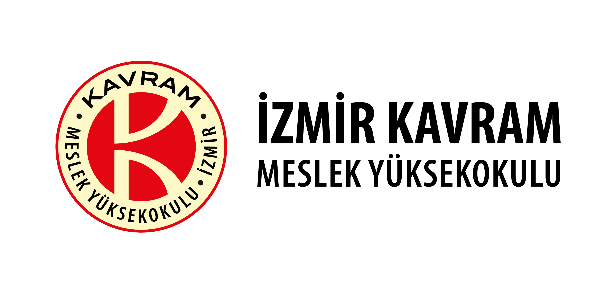 BİLEŞİK ÜRÜN SİGORTA POLİÇESİ TEKNİK ŞARTNAMESİMADDE 1 - TARAFLAR:İDARE: İşi ihale eden İZMİR KAVRAM MESLEK YÜKSEKOKULU’nu,İSTEKLİ; İhaleye katılan firmayı temsil edecektir.MADDE 2 - SİGORTANIN KONUSU VE KAPSAMIBu sigorta ile İzmir Kavram Meslek Yüksekokulu ait Taşınır-taşınmaz mal varlıkları ile diğer kıymetlerinin ve poliçede yazılı hukuki sorumluluklarının sigortalanarak güvence altına alınması işidir.Sigorta Poliçeleri 1yıllık düzenlenir. Poliçe de yazılı olan poliçe başlangıç ile bitiş tarihleri arasındaki zamanı kapsar.İŞİN TANIMI: İzmir Kavram Meslek Yüksekokulu Konak Yerleşkesi bina için  SİGORTALI’ya taşınır-taşınmaz mal varlıkları ile diğer kıymetlerinin ve poliçede yazılı hukuki sigortalanarak güvence altına alınması işidir.ÖN KOŞULLAR:İSTEKLİ ve/veya SİGORTA ŞİRKETİ/ARACI KURUM, poliçe tarihi baz alınarak 15 gün içerisinde Mutabakatlı Kıymet Takdiri çalışmasını bedelsiz olarak işi alan kurum tarafından yapılacaktır. Mutabakatlı ekspertiz raporuna göre çıkacak sigorta bedellerine göre bedel artış veya azalış zeyilleri düzenlenecek ve Kıymet Takdir Raporu notu poliçeye eklenecektir.Aynı şekilde, herhangi bir nedenle (Vade dahilinde satın alınarak yeni girişi yapılan mal varlıklarımız ile Mutabakatlı Kıymet Takdiri çalışmaları sonucu varlıklarımızın sigorta bedellerinde meydana gelen artışlar v.s) mal varlıklarımızın miktar ya da sigorta bedellerinde bir artma olduğu ve İZMİR KAVRAM MYO bunu ayrıca sigortalatmayı düşündüğü takdirde, İSTEKLİ ihale fiyat ve şartlarla, gün hesabı üzerinden kısa süreli olarak bunların da sigortalarını yapmakla yükümlüdür.Sigorta süresi içerisinde yapılan kısmi hasar tazminat ödemeleri sigorta bedelinden düşülmeyecek ve zeyilname düzenlenmeyecektir. Ayrıca SİGORTA ETTİREN olarak hizmetin aksamaması için hasarlanan makina teçhizatların yerine yedeklerinin takılması halinde, söz konusu yedek makina teçhizatlarda sigorta kapsamında olacaktır.Düzenlenecek tüm poliçelerde gün esaslı iptal hakkı olacaktır.Satın alınacak her elementer sigortası poliçesi hizmetine ait orijinal belge ve tam olarak İZMİR KAVRAM MYO’na teslim edilecektir.İhaleyi yüklenen firma ihale konusu hizmeti kendisi verecek, hizmete ilişkin soru ve sorunların çözümünü kendisi sunacak, herhangi bir üçüncü kurum, kuruluş ve şahsa yönlendirme yapmayacaktır.YETERLİLİKLERİhaleye katılacak isteklilerin acente ise;Acente /Broker  faaliyet /Sigorta Şirketi  belgesiAcente/ Broker/ Sigorta Şirketi  levha kayıt belgesiGeçici Teminat BelgesiTicaret Sicil  Gazetesiİmza SirküleriMeslek Yüksekokulumuza hizmet verecek personelin segem belgeleriİhaleye katılacak istekliler ihale konusu iş ile ilgili toplam teklif tutarının %25‘ından az olmayacak şekilde İş Bitirme Belgesi sunmak zorundadır.İhaleye katılacak istekliler teklifte bulunacakları wording ve klozlar da dahil olmak üzere tekliflerini ana yüklenici firmalarına da (Sigorta Şirketine ) kaşe ve ıslak imzalı (acente/broker/sigorta şirketi ve yüklenici ana sigorta firması)olarak tekliflerin sunulması zorunludur. İmzalayan kişinin imza beyannamesini/imza sirkülerininde ihale dosyasına konulması zorunludur. Ayrıca sigorta şirketi tarafından verilecek poliçe formatında olan resmi tekliflerinde yine sigorta şirket yetkililerince çift imzalı olarak ihale dosyasında sunulması zorunludur.POLİÇE GENEL ŞARTLARI:İSTEKLİ tarafından SİGORTA ETTİREN’e sunulacak sigorta teklifleri sigorta genel şartlarına ve tüm yasal tarifelere uygun olmalıdır.KAPSAMLI İŞYERİ SİGORTA POLİÇE ÖZELLİKLERİSİGORTALI / SİGORTA ETTİRENE AİT BİLGİLERADI SOYADI / ÜNVANI ADRESİ: İZMİR KAVRAM MESLEK YÜKSEKOKUL U: OĞUZLAR MH. 1251/2 SK. İZMİR KAVRAM MESLEK YÜKSEKOKULU AP. No: 8 D: 101 KONAK / İZMİRVERGİ DAİRE VE NOSU :  KEMERALTI V.D 481 053 9990Bu Poliçe yukarıda yer alan sigorta konularını karşılarında belirtilen bedeller/ limitler ve teminatlarkapsamında   Yangın Sigortası Genel Şartlar,	Hırsızlık Sigortası Genel Şartları, Cam Kırılması Sigortası Genel Şartları, 3.Şahıs Mali Sorumluluk Sigortası Genel Şartları ve Poliçe üzerinde yer alan Özel Şartlar çerçevesinde temin eder.Enflasyon Koruma Klozu :Bu Poliçe enflasyon korumalı olup, sigorta süresi içinde sigorta konusu varlıkların(kasa muhteviyatı hariç) Poliçe üzerinde belirtilen oran kadarki değer artışlarını da temin eder.Ancak bir hasar anında, değer artışları taşınır ve taşınmaz varlıklar için ayrı ayrı hesaplanır ve artışlar hiç bir şekilde Poliçe üzerinde belirtilen enflasyon oranını geçemez.Bu özel kloz tahtında her ay için meydana gelecek değer artışları, Poliçe üzerinde belirtilen yıllık enflasyon oranının aylık ortalamasını aşamaz.Diğer yandan, enflasyon özel klozu çerçevesinde hesaplanacak aylık enflasyon koruma oranı hiçbir durumda DİE tarafından belirlenen ve sigortadönemine denk düşen gerçekleşmiş aylık enflasyon oranını aşamaz.Bu özel kloz yangın sigortası genel klozlarının A-5 maddesinin 1.paragrafı, hırsızlık genel klozlarının A-6 maddesi ve cam kırılması genel klozlarının 12.maddesinde yer alan eksik sigorta hükmünün kaldırıldığı şeklinde yorumlanamaz.Prim Ödeme Özel Koşulu:Sigorta priminin tamamının, primin taksitle ödenmesi kararlaştırılmışsa peşinatın ( ilk taksit ) akit yapılır yapılmaz ve en geç poliçenin teslimi karşılığında ödenmesi gerekir.Aksi kararlaştırılmadıkça, prim veya peşinat ödenmediği takdirde poliçe teslim edilmiş olsa dahi sigortacının sorumluluğu başlamaz. Primin taksitle ödenmesi kararlaştırıldığı takdirde, taksitlerin kesin ödeme zamanı, miktarı ve vadesinde ödenmemesinin sonuçları poliçe üzerine yazılır veya poliçe ile birlikte yazılı olarak sigorta ettirene bildirilir. Sigorta ettiren kimse, kesin vadeleri poliçe üzerinde belirtilen ya da yazılı olarak kendisine bildirilmiş olan prim taksitlerinin herhangi birini vade günü bitimine kadar ödemediği takdirde temerrüde düşer. Prim ödeme borcunda temerrüde düşülmesi halinde Borçlar Kanununun ilgili hükümleri uyarınca,herhangi bir ihtara gerek kalmaksızın sözleşme feshedilmiş olur. Rizikonun gerçekleşmesiyle henüz vadesi gelmemiş prim taksitlerinin sigortacının ödemekle yükümlü olduğu tazminat miktarınıaşmayan kısmı muaccel hale gelir.BEYANA AYKIRILIK KLOZUİş bu sigorta poliçesi müşterinin beyan ettiği bilgiler doğrultusunda tanzim edilmiş olup sigortalı/sigorta ettiren tarafından; Sözleşmenin kurulması sırasında, sigorta süresince ve rizikonun gerçekleşmesi durumunda, hatalı beyan verildiğinin sigortacı tarafından öğrenilmesi halinde beyan yükümlülüğünün ihlal edilmesine dair Türk Ticaret Kanunu(TTK) ve diğer ilgili mevzuat hükümleri uygulanacaktır.İşbu poliçede teminat altına alınan rizikonun yukarıda "Risk Bilgileri" kısmında ifade edilen Faaliyet Konusu, sözleşmenin kurulması sırasında beyan edilmiş olup, sigortacı poliçede belirtilen uygulama esaslarını bu beyan doğrultusunda belirlemiştir.Sigortalı/Sigorta Ettiren iş bu risk bilgileri kısmında yer alan "faaliyet konusu"na, sözleşme yürürlüğe girmesinden itibaren (Sigortacı tarafından verilen teklifin sigorta ettiren/sigortalı tarafından onaylandığı tarih) 14 gün içerisinde itiraz etmez ve doğru faaliyet konusunu sigortacıya bildirmez ise sigortacının riziko meydana gelmeksizin poliçe koşullarında değişiklik yapma ya da sözleşmeyi feshetme hakkı, rizikonun gerçekleşmesinden sonra beyan yükümlülüğünün ihlal edildiği tespit edildiği takdirde ise sigortacının tazminattan en az %15 olmak üzere ihmal derecesine göre bu orandan fazla indirim yapma hakkı saklıdır.Bu bildirimin kasten yapıldığının tespit edilmesi halinde sigortacı tazminat ödeme yükümlülüğünden kurtulur. İş bu uygulama notu rizikonun faaliyet konusunun sigortalı ve sigortacının yazılı mutabakatı veya ek belge ile değiştirilmediği her durum için geçerlidir.Riziko adresi ve yapı tarzı ile ilgili yanlış beyan olduğu durumda hasar ödemesi yapılmayacaktır. Rizikonun bulunduğu kat sorusu ile ilgili yanlış beyan verilmesi halinde her bir sel seylap hasarında; poliçede belirtilmiş olan sel seylap muafiyetine ek olarak tazminat tutarı üzerinden asgari %10 u tenzil edilecektir.Kripto (Şifreli) Para KlozuPoliçe üzerinde yazılı faaliyet her ne olursa olsun, riziko adresinde etherium, bitcoin vb. kripto paraların madenciliği yapılması halinde bu madencilik faaliyetinden kaynaklanabilecek her türlü doğrudan ve dolaylı hasar teminat harici değerlendirilecektir.Bu sigorta sözleşmesinde sigortalı , sigorta ettiren, rehinli alacaklı veya sair surette hak sahibinin, Birleşmiş Milletler, Avrupa Birliği ve Amerika Birleşik Devletleri tarafından ticari ve ekonomik yaptırım, yasak veya kısıtlama kararlarına aykırılık teşkil edebilecek teminat, ödeme, hizmet, menfaat veya sair bir iş ilişkisi içinde bulunması halinde herhangi bir şekilde hak sahibi olmaları mümkün değildir. Sigorta konusu menfaat sonradan kendilerine ait olmaya başlamış veya herhangi bir şekilde sigortadan doğan haklar kendilerine hangi şekilde olursa olsun devredilmiş veya intikal etmiş bulunduğu takdirde dahi, sigorta şirketi her türlü teminat sağlama ve ödeme yükümlülüğünden kurtulmuş olur ve hiçbir şekilde sorumlu tutulamaz.İş bu klozda ilgili otoritelerin onayı doğrultusunda belirli olmayan sürelerde değişiklik olması halinde sigortacının poliçe şartlarında değişiklik yapma hakkı saklı kalacaktır.SİGORTA KONUSU TANIMLARIBİNA TANIMI: İşletmenin binası, binaların dışındaki bahçıvan evi, garaj, su deposu, kömürlük gibi eklentiler ile binaların içlerinde veya üzerlerinde bulunan her çeşit sabit tesisat, asansör ve yürüyen merdivenler, yıldırımlık, televizyon anteni gibi binayı tamamlayan şeyler ile temeller ve istinat duvarları sigorta bedelinin kapsamı içindedir.DEMİRBAŞ TANIMI: Poliçe üzerinde belirtilen riziko adresinde bulunan ve resmi defterlere demirbaş adı altında kayıtlı olan taşınabilir değerlerdir.Aksi poliçede açıkça kararlaştırılmadığı takdirde, kalıplar ve faaliyeti ile ilgili olsun ya da olmasın tüm sarf malzemeleri, poliçe kapsamı dışındadır.YANGIN SİGORTASI TEMİNAT KAPSAMI, ÖZEL ŞARTLARI VE MUAFİYETLERİ :***Rizikonun 30 günden fazla süre ile boş kalması durumunda poliçe teminatları ancak, rizikoda 24 saat güvenlik görevlisi / bekçi bulunması şartıyla geçerlidir.İletim ve/veya dağıtım hatlarında meydana gelebilecek,Makine Kırılması /Elektronik Cihaz sigortası için riziko adresi içinde veya dışında gerçekleşen, Makine Kırılması /Elektronik Cihaz sigortası dışındaki tüm teminatlar için ise sigortalı riziko adresi dışında gerçekleşen,Her türlü direkt veya dolaylı hasarlar teminat kapsamı dışında kalacaktır.Ek Teminatlar(*) : Dahili Su, Duman, Yer Kayması, Fırtına, Kara Taşıtları Çarpması, Hava Taşıtları Çarpması, Kar Ağırlığı, Enkaz Kaldırma MasraflarıCAM KIRILMASI KLOZUSigortalı yerdeki her türlü vitrin, tezgah, kapı, pencere, masa ve banko camının kırılması ekli Cam Kırılması Sigortası Genel Şartları hükümleri doğrultusunda teminata dahil edilmiştir. Bina cephesine raptedilmiş tabela, plaka ve levhalar camdan mamul olsun ya da olmasınlar bu teminat kapsamında değerlendirilecektir. Camdan mamul tabak, vazo vb. gibi eşyalar bu kapsama dahil edilmemiştir. Ekli Cam Kırılması Sigortası Genel Şartları hükümleri saklı kalmak koşuluyla, riziko adresinde bulunan kapı ve pencere camları ile aynalar ve ayrıca buzdolabı, vitrin camları gibi takılı camların kırılması neticesinde uğrayacakları zararları temin eder. Ekli Cam Kırılması Sigortası Genel 2. D. Maddesinde belirtilen Grev, Lokavt, kargaşalık ve halk hareketlerinin ve bunların gerektirdiği askeri ve inzibati hareketlerin sebep olduğu bütün ziya ve hasarlar da teminat kapsamına dahil edilmiştir.Cam üzerindeki yazı ile filmler cam bedelinin %10'u ile teminata dahildir.Poliçe üzerinde belirtilmiş olan cam kırılması sigorta bedelini aşmamak kaydı ile 5.000 TL ye kadar olan Cam kırılması hasarlarında eksik sigorta uygulanmayacaktır.Açıktaki Muhteviyat Teminatı :Açıktaki Muhteviyat Teminatı: Tesis dısında açıkta ve/veya sundurma ve/veya tente, çadır ve benzeri yapılar altında bulunan muhteviyata; yalnızca yangın ve poliçede teminat kapsamına alınmış olması şartıyla GLKHHKNH-Terör, deprem riskleri için teminat verilmiştir. Olay başı ve poliçe süresince muhteviyat bedelinin %10 u ve her halükarda azami 10.000 EUR limit ile sınırlandırılmıştır .Bina Sabit Kıymetler Hırsızlık :Bina teminatı alınmış olması şartıyla binaya ait sabit kıymetlere yapılacak olan hırsızlıklar, bina sigorta bedelinin % 1ini aşmamak üzere teminat kapsamına dahil edilmiştir.Enkaz Kaldırma Masrafları:Enkaz kaldırma masrafları, toplam sigorta bedelinin %4 ü ile sınırlı olup, her halukarda ödenecek toplam hasar enkaz kaldırma masrafları da dahil olmak üzere toplam sigorta bedelini geçemez.Malikin Kiracılara Karşı Mesuliyeti TeminatıYangın Sigortası Genel Şartları Hükümleri saklı kalmak kaydı ile; Sigortalının malik sıfatı ile kiracılarına vereceği zararlar sigortalıya atfedilecek bir kusurun ispat edilmesi ve bu sebeple sigortalının kiracı olarak, malike karşı sorumluluğunun doğmuş olması şartıyla Yangın,infilak ve eğer poliçede teminat altına alınmış ise, Duman, Dahili Su , Grev,Lokavt, Kargaşalık,Halk Hareketleri, Kötü Niyetli Hareketler ve Terör rizikolarından birinin gerçekleşmesi halinde poliçe üzerinde belirtilen bedele kadar temin edilmiştir. Bu teminat manevi zararları kapsamaz.Malikin/Kiracıların Komşulara Karşı Mesuliyeti TeminatıYangın Sigortası Genel Şartları Hükümleri saklı kalmak kaydı ile;Malik veya Kiracının komşu bina ve mallarına vereceği zararlar sigortalıya atfedilecek bir kusurun ispat edilmesi ve bu sebeple sigortalının malik olarak, kiracıya karşı sorumluluğunun doğmuş olması şartıyla Yangın,infilak ve eğer poliçede teminat altına alınmış ise, Duman, Dahili Su , Grev,Lokavt, Kargaşalık,Halk Hareketleri, Kötü Niyetli Hareketler ve Terör rizikolarından birinin gerçekleşmesi halinde poliçe üzerinde belirtilen bedele kadar temin edilmiştir. Bu teminat manevi zararları kapsamaz.Kasa Yangın Klozu :Türk Yangın Sigortası Genel Şartlarındaki hükümler saklı kalmak koşuluyla, bu sigorta ile yangın, yıldırım, inflak sonucu meydana gelen duman, buhar ve hararetin kasa içinde bulunan nakit ve/veya kıymetli evrakta doğrudan neden olacağı maddi zararlar, sigorta bedeline kadar temin olunmuştur. 1- Sigorta konusu kıymetlerin, ateşe dayanıklı kasalarda saklanması şarttır.2- Sigorta 1. Maddede belirtilen para ve kıymetli evrakın toplam değeri üzerinden yapılır. 3- Tazmin kıymeti :Paralar hakkında tazminat tutarı, hasara uğrayan paranın nominal değeridir.Kıymetli evrakın teminat tutarı, iptali ve borçludan yenisinin temini için gerekli ikame masraflarından ibarettir.İhtarlar ;Sigorta ettiren, sigortalı kıymetli evrakın yenisinin temini için gerekli bilgileri kayıt ve muhafaza etmeye mecburdur.İş bu sigorta, sigorta konusunu oluşturan kıymetlerin günlük giriş çıkışlarını gösteren resmi defter ve kayıtların düzenli olarak tutulması ve bunları gerektiğinde sigorta Şirketine ibraz edilmesi koşulu ile akdedilmiştir.Söz konusu kayıtlar işyeri kapalı olduğu müddetçe ateşe mukayim özel kasalarda muhafaza edilecek olup,bunların kaybolması veya ziyai sigorta Şirketine karşı ibraz yükümlülüğünün yerine getirilmesine bir gerekçe teşkil edemez.Yukarıdaki Şartlara riayet edilmediği takdirde vuku bulacak hasardan sigortacı sorumlu olmaz.Kasa Hırsızlık Klozu:Sigortalı mahalde bulunan çelik kasa içerisindeki nakit para,çek,senet vb. Kıymetler ile poliçede özellikleri yazılı kasa, Hırsızlık Sigortası Genel Şartları ile Kasa Hırsızlık Kloz Şartları teminat kapsamına dahil edilmiştir.Çek ve senetler çalınması halinde iptal ve ikame edilmeleri için yapılacak masrafları karşılanacaktır. Ancak ve sadece sigortalı iradesi dışında sebeplerle bu girişimlerin sonuçsuz kaldığının tespit edilmesi halinde çek/senet bedeli ödenecektir.Kasada bulunan para,çek ve senet çalınması taleplerinde; sigortalının kasa hareketlerini gösteren defter ile talebin kaynağını gösteren resmi belgeler (tahsilat makbuzu,tediye makbuzu,kapalı tanzim edilmişfatura,bankadan çekilen para vb.) ve bu belgelerin muhasebe kayıtlarına yansıtıldığını gösteren diğer defter fiyatlarının ilk ekspertiz gününde ibrazı ve birbirleri ile sigortalının beyanı ile tamamen uyumlu olması şarttır.Kasanın anahtarını ve şifresini kullanmak suretiyle yapıaln hırsızlıklar teminat dışıdır. Sigortalının müstahdemleri veya hizmetinde çalışan kimselerin mesai haricinde veya dahilinde yapmış oldukları hırsızlıklar teminat dışıdır.KDV KLOZU:Sigorta bedelleri KDV dahil bildirilmişse, hasarlar KDV dahil ödenecektir. Hasara konu değerlerin, işletme tarafından satın alındığı ve işletme kayıtlarına geçtiği tarihte tahakkuk etmiş ve ödenmiş KDV tutarının, sigorta konusu hasar nedeniyle KDV kanunun 30/c maddesi kapsamında olması ve KDV indirimine konu edilememesi veya KDV indirimine konu edildiği takdirde bu hususun beyan edilerek Vergi Dairesine İade edildiğinin belgeler ile doğrulanması halinde Sigorta Şirketi adına kesilecek bir Yansıtma Faturası ile indirilemeyen KDV'nin ödeneceği konusunda mutabık kalınmıştır.Sigorta bedelinin, KDV'li sigorta değerinin altında kalması halinde eksik sigorta uygulanacağı, ve bu kloz kapsamında yapılacak değerlendirme için sigortalı, sigortacının talep edeceği tüm mali kayıtlarını ibraz edeceğini peşinen kabul eder.MUAFİYETLER:Grev, lokavt, kargaşalık, halk hareketleri, kötü niyetli hareketler ve terör teminatı :Grev, lokavt, kargaşalık, halk hareketleri, kötü niyetli hareketler ve terör hasarları için %100 sigorta bedelinin %20 si sigortalı üzerinde kalmak kaydı ile müşterek sigorta şeklinde verilmiştir. Bu teminat ile ilgili herbir hasarda bina ve muhteviyat sigorta bedellerinin sigortacının sorumlu olduğu %80 oranındaki kısmı üzerinden %2 oranında tenzili muafiyet uygulanır. Yangın Sigortası Genel Şartları hükümleri saklı kalmak kaydıyla, 3713 sayılı Terörle Mücadele Kanununda belirtilen terör eylemleri ve bu eylemlerden doğan sabotaj ile bunları önlemek ve etkilerini azaltmak amacıyla yetkili organlar tarafından yapılan müdahaleler sonucu sigortalı şeylerde meydana gelen zararlar teminata ilave edilmiştir.Kloz konusu olayların doğrudan veya dolaylı sonucunda meydana gelse dahi, sigortalı kıymetlerin kısmen veya tamamen kullanılamaz hale gelmesine sebep olacak biyolojik ve/veya kimyasal kirlenme, bulaşma veya zehirlenmeler nedeniyle ortaya çıkacak bütün zararlar teminat kapsamı dışındadır.Deprem ve Yanardağ Püskürmesi teminatı	:Deprem hasarları için teminat %100 sigorta bedelinin %20 sigortalı üzerinde kalmak kaydı ile müşterek sigorta şeklinde verilmiştir. Bu teminat ile ilgili herbir hasarda bina sigorta bedelinin sigortacının sorumlu olduğu %80 oranındaki kısmı üzerinden % 2 oranında tenzili muafiyet uygulanır.Deprem ve Yanardağ Püskürmesi teminatı :Deprem hasarları için teminat %100 sigorta bedelinin %20 sigortalı üzerinde kalmak kaydı ile müşterek sigorta şeklinde verilmiştir. Bu teminat ile ilgili herbir hasarda muhteviyat sigorta bedelinin sigortacının sorumlu olduğu %80 oranındaki kısmı üzerinden % 2 oranında tenzili muafiyet uygulanır.Sel veya Su Baskını teminatı :Sel veya su baskını teminatı kapsamına giren herbir hasarda, aynı sigortalıya ait ve aynı riziko adresindeki sigorta teminatının bina ve muhteviyatı (emtea, makina, tesisat, techizat, demirbaş ve diğer tesisat ) veya birden fazla bina ve / veya muhteviyatı kapsaması halinde bilumum ;Bina, sabit tesisat ve dekorasyon,Makina, tesisat, techizat ve demirbaşlar,Emtea,gruplarının her birinin toplam sigorta bedelleri üzerinden % 2 oranında bulunacak bir tenzili muafiyet, bu grupların her bir için ayrı ayrı uygulanır.Ancak bu muafiyet tutarı her bir hasarda 50.000 EUR ile sınırlı olacaktır.3. SAHIS MALI MESULIYET SIGORTASI TEMINAT KAPSAMI, ÖZEL SARTLARI VE MUAFIYETLERI : GENEL KAPSAMBu Poliçe ile verilen tüm teminatlar kapsaminda, sigortaliya yöneltilecek tazminat talepleri ile ilgili olarak karar verme hak ve yetkisi sigortaciya ait olacaktir.Sigortali, sigortacinin bilgisi ve onayi olmaksizin, bu Poliçe ile teminat altina alinan bir zarara iliskin tazminat talebinde bulunan hiçbir kisi yada kurum ile sulh olamaz yada bu kisi yada kurumlara karsi sorumlulugunu tamamen veya kismen kabul veya ikrar edemez, tazminat ödeyemez veya tazminata mahsuben ödemede bulunamaz.Sigortaci, bu Poliçe kapsaminda verilen tüm teminatlar kapsaminda olusabilecek tazminat talepleriyle ilgili olarak, kesin bir mahkeme karari ile sonuçlanmasini beklemek yada tazminat talebinde bulunan kisi veya kurulus ile sulh olmak konusunda tek söz sahibidir.Bu Poliçe kapsaminda herhangi bir ödeme yapilmasi durumunda, sigortali tüm rücu haklarini sigortaciya devrettigini pesinen kabul eder.Bu poliçede site sakinleri 3. sahis olarak addedilmistir.Bu Poliçe kapsaminda verilen teminatlar ile ilgili olarak sigortalinin ayni zamanda tarafindan düzenlenmis birden fazla poliçe var ise, bu poliçelerden teminat limiti en yüksek olan poliçenin limitine kadar sorumlu olur ve sigortali diger poliçeler için herhangi bir hak iddia edemez.Bu Poliçe kapsaminda verilen tüm teminatlar, sigortalinin bu teminatlar için yasal olarak yaptirmakla yükümlü oldugu Zorunlu Sigortalarin kapsamindaki tazminat talepleri için, Zorunlu Sigorta alinmamis olsa dahi, zorunlu sigortanin yasal limitlerinin üstünde devreye girecektir.Bu Poliçe kapsaminda verilen tüm teminatlara iliskin herbir olay dahilinde ödenecek tüm tazminat bedelleri ve sigortacinin sorumlu oldugu hertürlü hukuki masrafa iliskin sigortacinin ödeyecegi toplam tutar Poliçe de belirtilen olay basina tazminat limitini asamaz.Poliçe süresince meydana gelebilecek herbir olay için ödenebilecek tüm tazminat bedelleri ve sigortacinin sorumlu oldugu hertürlü hukuki masrafa iliskin sigortacinin ödeyecegi toplam tutar poliçede belirtilen sigorta süresince azami limiti asamaz.Isbu Poliçe , poliçe baslangiç yada tanzim tarihinden önce vukuu bulmus hasarlari, sonuçlari poliçe döneminde ortaya çiksa dahi kapsamaz.Isbu Poliçe , poliçe vadesi içinde meydana gelebilecek ve yine poliçe vadesi içinde ileri sürülebilecek tazminat talepleri için geçerlidir.Isbu Poliçenin araliksiz yenilenmesi durumunda, ilk poliçenin baslangiç tarihinden itibaren meydana gelmis bir olay ile ilgili poliçe süresinde ileri sürülebilecek tazminat talepleri ise teminat kapsaminda olacaktir.Bu Poliçe ile verilen tüm teminatlar kapsaminda, Türkiye Cumhuriyeti Sinirlari disinda meydana gelen olaylardan kaynaklanan tazminat talepleri ve Türkiye Cumhuriyeti Mahkemeleri haricinde bir mahkemede açilan tazminat davalari ve tahkim kararlari teminat haricinde olacaktir.SİGORTA KONUSU İLE İLGİLİ TANIMLARFAALİYET KONUSU :İşbu poliçede teminat altına alınan rizikonun Faaliyet Konusu, poliçede beyan edilmiş olup, sigortacı poliçede belirtilen uygulama esaslarını bu beyan doğrultusunda belirlemiştir. Ancak aksinin tespiti durumunda sigortacının Türk Ticaret Kanunu (TTK) ve Sigorta Genel Şartlarının ilgili maddeleri gereğince poliçe şartlarını değiştirme hakkı saklıdır.Poliçe Azami Limiti / Yıllık Limit: İşbu sigorta poliçesinde, poliçe özel şartları ve Üçüncü Şahıs Mali Mesuliyet Genel Şartları dahilinde teminat altına alınan bedeni ve maddi zararlara istinaden poliçe süresince ve toplamda sigortacının ödeyebileceği azami tazminat tutarıdır.ÜÇÜNCÜ ŞAHIS MALİ MESULİYET TEMİNATI:Bu teminat, sigortalının poliçede riziko adresi olarak olarak belirtilen yerdeki işletme faaliyetleri faaliyetlerisırasında ve sigorta süresi içinde meydana gelecek bir olay sonucunda yine sigorta süresi içinde;Üçünçü kişilerin ölmesi, yaralanması veya sağlığının bozulması,Üçüncü kişilere ait mallarda maddi zarar meydana gelmesi,nedenleriyle üçüncü kişiler tarafından ileri sürülecek tazminat taleplerinin sonuçlarına karşı sigortalıyı poliçede yazılı Genel Kapsam şartları ve Üçüncü Şahıslara Karşı Mali Mesuliyet Sigortası Genel Şartları çerçevesinde ve aşağıda belirtilen istisnalar dahilinde güvence altına alır.Sigorta teminatı, sigortalının poliçede gösterilen sıfat, faaliyet ve yasal ilişkilerinden dolayı, Türkiye Cumhuriyeti'nin yasal sorumluluğa ilişkin mevzuatı hükümleri çerçevesindeki sorumluluğunu kapsar ve poliçede yazılı bedellerle sınırlıdır.Sigortalının bilinen ve/veya rapor edilen herhangi bir hasarının olmaması şartı ile teminat geçerlidir. Poliçede aksi belirtilmediği sürece Manevi Tazminat kaynaklı iletilecek zararlar teminat kapsamı dışındadır.RESMİ TOPLANTI,DAVET,FUAR ORGANİZASYONU ESNASINDAKİ SORUMLULUKLARBu poliçe üzerinde yazılı Özel Şartlar ve Üçüncü Şahıs Sorumluluk Sigortası için belirtilen istisnalar ile Üçüncü Şahıs Sorumluluk Sigortası Genel Şartları dahilinde, sigortalının poliçe vadesi içerisinde Türkiye Cumhuriyeti dahilinde düzenleyeceği ; Resmi Toplantılar, Resmi Davetler, Fuar Organizasyonları esnasında meydana gelecek bir olay sonucunda, üçüncü şahıslar tarafından ileri sürülecek tazminat taleplerine karşı sigortalıyı güvence altına alır.İşveren Sorumluluk Sigortası Genel Şartları çerçevesinde teminat dışında kalan hallere ilave olarak aşağıda belirtilen istisnalar geçerli olacaktır;Asbest, silis ve silikat tozlan ve radyoaktiviteden kaynaklanan zararlar,Taşocakları, yeraltı, yerüstü ve sualtı madencilik faaliyetinde çalışanlar,Deniz hatları işletmeleri ile havayolu işletmelerinde mürettebat olarak görevli çalışanlarGemi inşaatı, gemi onarımı ve sökümü faaliyetlerinde çalışanlarKara ile bağlantısı olmayan/Offshore risklerHavai fişek, mühimmat, fünye, fişek, barut, dinamit, nitrogliserin ve her türlü patlayıcı maddenin imalatı, deposu ve satış faaliyetinde çalışanlarBütan, metan, propan ve diğer sıvılaştırılmış gazların imalatı, depo ve dolum faaliyetlerinde çalışanlarPetrol ve doğalgazın sondajı, üretimi, rafinesi ve dağıtımı faaliyetlerinde çalışanlarElektrik ve gaz dağıtım faaliyetlerinde çalışanlarElektromanyetik alan ve elektromanyetik radyasyon sebebiyle oluşabilecek zararlar 11.Poliçe aksi belirtilmediği sürece mesleki hastalıklardan kaynaklanan zararlar 12.Poliçe aksi belirtilmediği sürece Özel hastane tedavi masraflarıPoliçe aksi belirtilmediği sürece Taşeron/Alt taşeron, Müteahhit/Tali MüteahhitlerHer türlü dış cephe faaliyeti3. Şahıs Mali Sorumluluk teminatı kapsamına giren bir olay nedeniyle ödenecek toplam tazminat tutarıpoliçede belirtilen kişi başına ve/veya kaza (olay) başına teminat limitleri ile sınırlı olacaktırMUAFİYETLERŞahıs Mali Mesuliyet Muafiyeti : HERBİR HASARDA 250 EURDAN AZ OLMAMAK KAYDIYLA HASARIN %10U ORANINDA TENZİLİ MUAFİYET UYGULANACAKTIROtopark Sorıumluluk Muafiyeti:EMNİYETİ SUİSTİMAL SİGORTASI TEMİNAT KAPSAMI, ÖZEL ŞARTLARI VE MUAFİYETLERİ :Sigorta Kapsamı:Sigortacı, sigortalının emrinde ve hizmetinde çalıştırdığı bordroya kayıtlı kişi ve/veya kişilerin sigortalıya ait paraları, kıymetli evrakı veya para ile ölçülebilen malları çalmak, zimmetine geçirmek, hile ve dolandırıcılık veya sahtekârlık yolu ile bunlara sahip olmak suretiyle gerçekleştireceği emniyeti suistimal halleri neticesinde sigortalının uğrayacağı zararı, muafiyet hükmü saklı kalmak kaydıyla, Hırsızlık Sigortası Genel şartları ve ekli özel şartlar çerçevesinde, poliçede yazılı azami limiti geçmemek üzere temin eder.Sigortalıya tazminat yükümlülüğü atfedilebilmesi için ;Emniyeti suistimal eylemlerinin her halükarda poliçenin süresi içinde ve emniyeti suistimal yapan kimsenin işyerinde en az 3 ay aralıksız bordrolu olarak çalışmakta olduğu süre içerisinde yapılmış olması esastır.Bu fiili gerçekleştiren kimsenin ölümü, işten çıkarılması veya emekliye ayrılmasını izleyen en geç altı ay ve her halükarda poliçe bitiş tarihinden başlayarak üç ay içinde ortaya çıkarılmış ve ihbar edilmiş olması şarttır.Sigorta tazminatının ödenmesini gerektirebilecek herhangi bir eylemin gerçekleşmiş olduğuna veya gerçekleşebileceğine dair yeterli delilin mevcut olması halinde sigortalı derhal sigorta şirketine ihbar yapmakla yükümlüdür. Sigorta tazminatının ödenmesini gerektirebilecek herhangi bir olayın meydana gelmesi halinde sigortalı derhal savcılığa suç duyurusunda bulunacak, herhangi bir dava açmış ise dava konusu alacağı sigortacıya temlik edecek ve sigorta şirketinin suçlulara karşı dava açmasını, takip ve tahsilde bulunabilmesini sağlayacak her türlü belgeyi sigorta şirketine verecektir. Bu yükümlülüklerden herhangi birinin yerine getirilmemesi durumunda sigortacı bundan olumsuz etkilendiği oranda tazminat ödemekten kurtulmuş olacaktır.Hasara konu kıymetli evrak ile ilgili tazminat tutarı; kıymetli evrakın iptali ve borçludan yenisinin temini için gerekli ikame masrafından ibarettir. Kıymetli evrakın iptal veya başka bir suretle yerlerine ikamesi mümkün değilse tazmin edilecek bedel, kıymetli evrakın bedelidir. Hasara konu para ile ilgili tazminat tutarı; hasara uğrayan paranın nominal değeridir.İşbu teminat Sigorta Türkiye Cumhuriyeti hudutları içinde geçerlidir.Sigorta Konusu Tanımları:Olay Başına Limit: T.C.K hükümlerinde tanımlanmış, sigortalıya karşı gerçekleştirilmiş; zimmet, dolandırıcılık, sahtekarlık, hırsızlık eyleminin aynı kişi ya da organize grup tarafından muhtelif metotlarla birden fazla tekrarlandığı durumlar aynı suç tanımına uyduğu ve her halükarda poliçe süresi içinde meydana geldiği takdirde tek bir olay olarak değerlendirilecektir.Yıllık limit: İşbu poliçeden emniyeti suistimal teminatı için sigortalıya poliçe süresince ödenebilecek azami tazminat tutarını ifade ederEmniyeti Suistimal Muafiyeti:HERBİR HASARDA ÖDENECEK TAZMİNAT TUTARI ÜZERİNDEN %10 TENZİLİ MUAFİYET UYGULANACAKTIR.FİZİKİ ZARARLAR (KAZAEN KIRILMA)Poliçenin tabi olduğu Genel Şartlardaki diğer hükümler saklı kalmak koşuluyla ,Poliçe üzerinde adları belirlenerek Poliçenin tabi olduğu ilgili genel şartlar kapsamında teminat altına alınmış riskler dışında , ani , harici bir nedenle doğrudan kaza sonucu oluşmuş tüm maddi zararlar yine poliçe üzerinde belirlenmiş limit, muafiyet ve bu klozda belirlenen istisnalar çerçevesinde teminat kapsamına dahil edilmiştir.İstisnalarPoliçenin tabi olduğu Genel Şartlardaki diğer istisnalar geçerli olmak kalmak kaydıyla,Her türlü tozlanma, pas, paslanma ve oksitlenme hasarları ve güve, haşarat ve benzeri şeylerin verdiği zararlarHer türlü, çürüme, aşınma, yırtılma, olağan bozulma, (halojen aydınlatma armatürleri dahil) metal yorgunluğu, kullanılan malzemelerin evsaflarını kaybetmiş olması ve kilo kaybıSigorta konularının nem oranındaki, sıcaklıktaki değişiklikten dolayı zarar görmesi, buharlaşması, çekmesi, kısalması, tadının değişmesi, renk değişiklikleri yada tamamıyla yok olmaları teminat kapsamı dışındadır.Kazanların, makinelerin, türbinlerin ve boru bağlantılarının infilak etmesi,Elektronik cihaz, makine kırılması, inşaat all risks ve montaj all risks kapsamına giren hasarlar, ısıtma ve soğutma sisteminden kaynaklanan arızalarUçaklar ve benzeri havada ses dalgaları veya ses hızında dolaşan aygıtların yaydıkları basınç dalgaları sonucu oluşabilecek hasarlarHerhangi bir stok sayımında açıklanan değişiklik, azalma vb. her türlü envanter açıkları 8-	HırsızlıkBinada ve/veya muhteviyatta oluşan mevcut müteahhidin yada üretici firmanın sorumluluğuna giren gizli kusurlar sonucu uğranılan hasar ve ziyaKusurlu tasarım, bozuk mal, kusurlu imalat veya kusurlu işçilikKamu otoritesinin her hangi bir tasarrufunun ya da bir kanun ve/veya uygulamanın doğrudan veya en direkt etkileri sonucu uğranılan zararlarDoğrudan ya da en direkt olarak bir kanunun uygulanması sonucu uğranılan zararlarİstisna edilmemiş durum ve şartlar hariç olmak üzere su seviyesinin yükselmesinden kaynaklanan hasarlarPoliçe kapsamına giren bir hasardan kaynaklanmamış ise poliçe üzerinde belirtilerek özellikle teminat altına alınmış olanlar hariç her türlü netice hasarlarıYanlış depolama ya da muhteviyatın kendi doğasından kaynaklanan her türlü kirlenme , pislenme,bozulma, bulaşma hasarları , finisyon değişimleri,Kötü niyetli kişiler tarafından bilgisayarlara yüklenen sistem ya da programlardan ya da mevcut kayıtların silinmesi zarar görmesinden kaynaklanan hasarlarGecikmeler, Pazar ve müşteri kayıpları, 18- Ticari riskler, gelir ve kar kayıplarıİş saatleri içinde olsun olmasın sigortalının istihdam ettiği kimseler, sigortalının yöneticileri, üyeleri, vekilleri, vekilleri, ortakları, mal sahipleri tarafından tek başına veya sigortalı ile iş birliği halinde yapılan tüm kasten ve hileli hareket ve eylemler.Sigortalı ile bir hizmet anlaşması yapmış olan veya sigorta konusu değerlerle ilgili her hangi bir faaliyete dayanan bir nedenle sigortalı tarafından kullanılmakta olan tüm tüzel kişilerin yöneticileri üyeleri, vekilleri müdürleri, ortakları ve mal sahipleri tarafından tek başına veya sigortalı ile iş birliği halinde yapılan tüm hileli hareket ve eylemler.Test, onarım, bakım, ve diğer benzeri prosesler. 22- Kirlenme riskleriİstisna edilen varlıklar1- Hava , Deniz,Nehir, Demiryolu araçları 2- İnşa ve ya montaj halindeki varlıklarNakliye halindeki muhteviyatÇim, Çiçek, ağaç vb bitkiler ve yetiştirilen ürünler, Arsalar 5- Her türlü patlayıcı maddelerYollarKöprüler, menfezler vs.Test, onarım, bakım, ve diğer benzeri proseslere tabi olan muhteviyatın bu proses sırasında uğrayacakları zararlarTakılı Cam ve Aynalar hariç olmak üzere diğer cam ve aynalar 10- Mücevherat, değerli taş ve diğer değerli metaller11- Sanatsal değeri olan, antika, sanatsal çalışma ve benzeri değerli muhteviyat 12- Ayrı bir poliçe ile önceden sigortalanmış ve halen sigortalı olan muhteviyat 13- Depolanan ya da tesiste bulunan suSigortalı tarafından şartlı kredili taksitli veya diğer ertelenmiş ödemeli satış sözleşmeleri ile satılan mallar ( bu istisna söz konusu kıymetlerin müşteriye tesliminden itibaren geçerlidir)Türkiye Cumhuriyeti sınırları dışındaki değerlerTürk Yangın Sigortası Genel Şartlarında istisna edilmiş olan varlıklar.Muafiyet :Her bir hasarda minimum 250 EUR olmak üzere hasarın %10 'u oranında muafiyet uygulanacaktır.ARIZI İNŞAAT İŞLERİRiziko adresinde binaya yapılacak ilave,bakım,onarım ve tadilat işleri Türk inşaat Sigortası Genel şartları dahilinde olay başına ve yıllık, ilgili lokasyona ait toplam sigorta bedelinin %1 i ve azami 1000 TL sına kadar teminata dahildir.İZOLASYON EKSİKLİĞİPoliçe vadesi içinde olmak kaydı ile izolasyon yetersizliği ve/veya kaybı nedeniyle yağmur ve kar sularının binanın dış cephe veya terasından yada pencere kapı ve pervazlarından (açıklıklarından) sızması ve/veya girmesi nedeni ile meydana gelen zararlar ile tedricinimlenme ve ısı kaybı nedeni ile oluşan terleme, küflenme ve benzeri nedenlerden kaynaklanan boya badana vb onarım masrafları poliçede belirtilen izolasyon Eksikliği teminat tutarını aşmamak üzere poliçe kapsamına dahil edilmiştir. Bu kloz dış cephe boya ve kaplamaları yapılmamış binalarda dış cephe boya ve kaplama işlemlerinin devam ettiği binalar için uygulanmaz ve bu binalarda meydana gelen izolasyon yetersizliği veya kaybı nedeni ile oluşan hasar talepleri ödenmez.YENİ YATIRIMLARSigortalının sigorta poliçesi kapsamındaki mevcut tesislerine ilave olacak yeni yatırımlar, sigorta bedelinin 10 u ile Sigorta şirketine bildirim yapılmaksızın, ilave tarihinden itibaren poliçede belirtilen limitler çerçevesinde otomatik olarak kuvertür altındadır. Otomatik kuvertür 30 gün süreyle geçerlidir, sigortalı bu süre içerisinde sigortacıyı detaylı olarak yeni yatırım hakkında bilgilendirmekle yükümlüdür.DOLUFırtına ile birlikte olsun olmasın dolu neticesinde işbu poliçede temin edilmiş olması kaydı ile bina ve muhteviyata gelebilecek zararlar, bina ve muhteviyat toplam sigorta bedelinin %10'u ile sınırlı olup , ödenecek tazminat tutarı herhalukarda 50.000.-TL 'sını aşmayacaktır. Herbir hasarda 150.-EUR muafiyet uygulanır.SİGORTA SÜRESİ KLOZU: İş bu poliçenin başlangıç tarihi, tanzim tarihinden sonra ise; teminat poliçedeki vade başlangıcı tarihi, öğleyin saat 12.00 de başlar. Poliçedeki vade başlangıcı, tanzim tarihi aynı gün ise teminat poliçenin tanzim edildiği tarih ve saatte başlar ve her halükarda bitiş tarihi olarak yazılı gün, öğleyin saat 12.00 de sona erer. Tanzim tarihinden önce gerçekleşmiş hasarlar poliçe vade başlangıcından sonra olsa dahi teminat haricidir.EKSPERTİZ NOTU: Sigorta eksperinin sigorta ettiren veya sigorta sözleşmesinden menfaat sağlayan kişiler tarafından tayin edilmesi halinde ücret, sigorta ettiren veya sigorta sözleşmesinden menfaat sağlayan kişi tarafından ödenir. Bu atama sigortalının ihbar yükümlülüğünü ortadan kaldırmaz. Sigorta ettiren veya sigorta sözleşmesinden menfaat sağlayan kişi tarafından eksper atanması durumunda, Türk Ticaret Kanunun 1426 maddesi hükmünce yapılan makul giderlerde mükerrerlik olmaması, makul ve iyiniyetli bir gider olması kaydıyla sigortacı tarafından ödenecektir.Bulaşıcı Hastalık İstisnasıİşbu sigorta poliçesi, çerçevesindeki aksi herhangi bir hükme bakılmaksızın, eş zamanlı olarak veya başka bir sırayla katkıda bulunan başka herhangi bir neden veya olaydan bağımsız olarak, doğrudan veya dolaylı olarak bir Bulaşıcı Hastalığın veya (fiili ya da algılanan) bir Bulaşıcı Hastalık korkusunun veya tehdidinin sebep olduğu, katkıda bulunduğu, bunların sonucu olan, bunlardan veya bunlarla bağlantılı olarak doğan herhangi bir kayıp, hasar, yükümlülük, talep, masraf veya harcamayı istisna ederİşbu sigorta poliçesi, içerdiği diğer hüküm, koşul ve istisnalara tabi olarak, sigortalanan mala gelen fiziksel hasarı ve söz konusu fiziksel hasarın doğrudan aşağıdaki tehlikelerden herhangi birisinden kaynaklanması veya doğması durumunda, doğrudan bundan doğan herhangi bir Zaman Unsurunu kapsayacaktır: Yangın, Şimşek, Patlama, Uçak ve Taşıt Çarpması, Düşen Objeler, Fırtına, Yağmur Fırtınası, Dolu, Kasırga, Siklon, Tayfun, Bora, Deprem, Deniz Depremi, Sismik ve/veya Volkanik Tedirginlik/Patlama, Tsunami, Sel, Donma, Buz Fırtınası, Kar veya Buz Ağırlığı, Çığ, Meteor/Asteroid Etkisi, Toprak Kayması, Çamur Kayması, Çalı Yangını, Orman Yangını, İsyan, Greve Katılım ve İsyan, Sivil İtaatsizlik, Vandalizm ve Kötü Niyetli Zarar, Mekanik ya da Elektrik Arızası, Güç Kesintisi veya Dalgalanması, Fırtına Dalgası, Su Hasarı, Sıvılaşma, Sulusepken, Duman, Sprinkler Sızıntısı, Ponor, Çökme, Yağma, Fırtına, Donma, Isınma, Sel, Dahili Su, Yağmur Suyu, Buhar, Erişmiş Metal, Yeraltı Tank Sızıntısı, Taşıt Etkisi, Bina Çökmesi, Kendiliğinden Tutuşma ve Yumuşak Zemin KaymasıTanımlarBulaşıcı Hastalık aşağıdaki şartlarda herhangi bir madde veya ajan vasıtasıyla bir organizmadan başka bir organizmaya geçebilecek, bilinen veya bilinmeyen herhangi bir hastalık anlamına gelmektedir:madde veya ajan, canlı kabul edilsin ya da edilmesin, bir a virüs, bakteri, parazit veya başka bir organizma veya bunların herhangi bir varyasyon veya mutasyonunu da kapsar ancak bunlarla sınırlı değildir vedoğrudan veya dolaylı yayılma hava yoluyla bulaşmayı, vücut sıvılarıyla bulaşmayı, organizmalar arasında katı, sıvı veya gaz bir obje veya yüzeyden ya da katı, sıvı veya gaz bir obje veya yüzeye veyabunlar üzerinden geçişi de kapsar ancak bunlarla sınırlı değildir vehastalık, madde veya ajan, insan sağlığına veya sıhhatine zarar verebilir veya tehdit oluşturabilir veya malların zarar görmesine, zarar görme tehdidi altında kalmasına, bozulmasına, değer, pazarlanabilirlik veya kullanım kaybına sebep olabilir.Zaman Unsuru Kaybı, iş durması, beklenmeyen iş durması veya her türlü başka dolaylı kayıplar anlamına gelmektedir.Siber Saldırı İstisna Klozuİşbu sigorta poliçesinde bilgisayar, bilgisayar sistemleri, yazılım programları, kötü niyetli yazılımlar, bilgisayar virüsü , bilgisayar işlemleri veya benzeri elektronik sistemlerin doğrudan veya dolaylı olarak sebebiyet verdiği veya katkıda bulunduğu veya söz konusu program ve veya sistemlerin zarar verecek şekilde kullanımından kaynaklanan hasar, kayıp, sorumluluk ve harcamalar teminat haricidir.112 BİLEŞİK ÜRÜN MÜŞTERİ BİLGİLENDİRME METNİ……………….. nolu poliçe için en az iki nüsha olarak düzenlenen bu metin , sigorta ettirene ve sigortadan menfaat sağlayacak diğer kişilere yapılacak sigorta sözleşmesine ilişkin önemli bazı hususlarda genel bilgi vermek amacıyla 28.10.2007 tarihli Resmi Gazete'de yayımlanarak yürürlüğe giren Sigorta Sözleşmelerinde Bilgilendirmeye ilişkin Yönetmeliğe istinaden hazırlanmıştır.Sözleşme öncesinde tarafınızla paylaşılan iş bu bilgilendirme metni; TC Başkanlık Hazine Müsteşarlığı tarafından öngörülen örnek metne göre hazırlanmış olup, yapılacak sigorta sözleşmesine ilişkin olarak bilgilendirmeyi amaçlamaktadır. Herhangi bir ihtilafa düşülmesi halinde Sigorta Genel Şartları, poliçe üzerinde yazılı ürüne ait özel şartlar ve kloz düzenlemeleri esas alınacaktır. Bu sebeple ilgili Genel Şartları, özel şartlar ve klozları lütfen dikkatlice okuyunuz.A-SİGORTACIYA İLİŞKİN BİLGİLERSözleşmeye aracılık eden sigorta acentesinin ;TİCARET ÜNVANI : ADRESİ :	TELEFON FAX :	Teminatı Veren Sigortacının;TİCARET ÜNVANI :	ADRESİ : TELEFON FAX :B.UYARILARSigorta hakkında daha ayrıntılı bilgi almak için , talep halinde sigortacı tarafından verilecek Yangın Sigortası Genel Şartları, Hırsızlık Sigortası Genel Şartları, Cam Kırılması Sigortası Genel Şartları, 3.Şahıs Mali Sorumluluk Sigortası Genel Şartlarını dikkatlice okuyunuz. Bu metin genel şartları belirterek verilen tüm teminatlarla ilgili tam bilgilendirmeyi içermektedir.Sigorta priminin tamamının veya taksitle yapılan ödemelerde primin ilk taksitinin, poliçe teslim edildiği an, ödenmesi gerekir. Primin ödenmemesi durumunda, aksi kararlaştırılmadıkça sigortacının sorumluluğu başlamaz.İleride doğabilecek bir takım ihtilafları önlemek için, prim ödemelerinizde (peşin veya taksitli ) ödeme belgesi almayı unutmayınız.Prim ödemesinde, "mutlaka", "kesin" gibi ifadelerde kesin vadenin kararlaştırıldığı hallerde (Borçlar Kanunu madde 124), primin veya prim taksitinin zamanında ödenmemesi durumunda ihtar olmaksızın sözleşme sona erer.Sözleşmenin feshedilmesi halinde, sigortacının sorumluluğunun devam ettiği sürece tekabül eden primi, gün sayısı üzerinden hesap edilerek fazlası sigorta ettirene iade edilir veya bu tarihe kadar ödenmeyen eksik prim, geçen gün sayısı hesap edilerek sigortacıya ödenir.Sözleşmenin kurulması sırasında, sigorta süresince ve rizikonun gerçekleşmesi durumunda sigortacıyaeksik veya yanlış bilgi vermekten kaçınınız. Aksi takdirde, tazminat ödeme süresi uzayabilir, tazminatı eksik alma veya alamama halleri ortaya çıkabilir.C. GENEL BİLGİLERBu sigortayla verilen teminatlar poliçede belirtilmektedir.Tarafların, sigorta genel şartlarına ek olarak, kanuna, ahlaka aykırı bulunmamak ve sigortalı aleyhine olmamak üzere özel şart kararlaştırabilme hakkı vardır.Poliçe ile verilen teminatlar dışında, aşağıda yazılı olan seçilmediği için teminat haricidir. Ancak, ilave prim ödemek şartı ile ek sözleşme ile teminat kapsamına dahil edilebilir. Belirtilen teminatlar, sigortacının risk kabul esasları çerçevesinde belirlemiş olduğu faaliyet konuları için verilebilmektedir.MAKİNA TESİSAT (YANGIN) DEKORASYONEMTEA (YANGIN) EMTEA (YANGIN)DENIZ TAŞITLARI ÇARPMASI HIRSIZLIK MAKİNA TESİSAT HIRSIZLIK DEMIRBAS HIRSIZLIK (EMTEA)MALİKİN KİRA KAYBI ALTERNATİF İŞYERİ MASRAFLARI KAR KAYBIMALİKİN KİRACILARA KARŞI MESULİYETİ (EK TEM.)MALİKİN/KİRACILARIN KOMŞULARA KARŞI MESULİYETİ (EK TEM.)MAKİNA KIRILMASI (SABİT) HAREKETLİ MAKİNA GENİŞ KASKO DEPREM VE Y.P. MAKINA KIRILMASIG.L.K.H.H.K.N.H. TEROR MAKINA KIRILMASI MK YA BAGLI KAR KAYBIMK YA BAGLI ÜRÜN BOZULMASI ELEKTRONIK CİHAZ (SABİT) TAŞINABİLİR ELEKTRONİK CİHAZDEPREM TAŞINABİLİR ELEKTRONİK CİHAZ DEPREM ELEKTRONİK CİHAZ G.L.K.H.H.K.N.H. TERÖR ELEKTRONİK CİHAZİŞVEREN MALİ SORUMLULUK ŞAHIS BAŞINA BEDENİİŞVEREN MALİ SORUMLULUK KAZA BAŞINA BEDENİOTOPARK MALİ SORUMLULUK ARAÇ BAŞINA MADDİOTOPARK MALİ SORUMLULUK KAZA BAŞINA MADDİOTOPARK MALİ SORUMLULUK YILLIK AZAMİ TAŞINAN PARAEMNİYETİ SUİSTİMAL (KİŞİ BAŞI) İSKELE (YANGIN)DENİZ TAŞITLARI ÇARPMASI (İSKELE) T.C DIŞINDAKİ İŞ KAZA TOPLU TAŞIMA GÖREVLE GÖNDERMEMANEVİ TAZMİNAT TALEPLERİ MÜTEAHHİT,TAL MÜT,TAŞERON ÖZEL HASTANELERDE TED.MAS ÇAPRAZ SORUMLULUK FORKLİFT SORUMLULUKTAMİRHANE SORUMLULUK PLAZA/GALERİ SORUMLULUK TEST/TANITIM SÜRÜŞLERİ TRANSFER İŞLEMLERİ RENOVASYON / ARIZİ İNŞAAT İŞLERİREKLAM PANOSU / TABELA VS. SORUMLULUK TAMİRE VS. BIRAKILAN MALLARMÜTEAHHİT-TAŞERON SORUMLULUKYANGIN MALİ MESULİYET (BEDENİ/OLAY BAŞINA) EKSİK SİGORTAYENİ DEĞERTeminat dışı haller için Yangın Sigortası Genel Şartlar, Hırsızlık Sigortası Genel Şartları, Cam Kırılması Sigortası Genel Şartları,	3. Şahıs Mali Sorumluluk Sigortası Genel Şartları na bakınız.AÇIKLAMALAR:D.RİZİKONUN GERÇEKLEŞMESİ Tazminat başvurusu için gereken bilgi ve belgelere ilişkin, poliçenin hazırlanmasını müteakip sigortacınızdan isteyiniz.Rizikonun gerçekleşmesi durumunda 5 iş günü içinde, gerekli bilgi ve belgelerle birlikte ön sayfada adres ve telefon bilgileri yer alan sigortacıya başvuruda bulununuz.Bildirim esnasında, sigortacıdan verilen talimatlar çerçevesinde hareket ediniz.Rizikonun gerçekleşmesi halinde, tazminat ödeme borcu sigortacıya aittir.TAZMİNATSözleşmenin kurulması sırasında sigorta bedelinin sigorta değerine eşit olmasına dikkat ediniz. Sigorta bedeli, poliçe de yazılı olan ve rizikonun gerçekleşmesi halinde sigortacının ödemeyi taahhüt ettiği teminatın azami tutarıdır. Sigorta değeri ise, sigorta edilen kıymetin rayiç değeridir.Tazminat ödemesinin söz konusu olduğu hallerde , sigorta değeri rizikonun gerçekleştiği anda belirlenir. Bu durumda sigorta değeri, rizikonun gerçekleştiği anda sigortalı kıymetin rayiç değeridir.Poliçede yazılı değerin, gerçek ( rayiç) değerden yüksek olması halinde, aşkın sigorta söz konusudur. Bu durumda fazladan prim ödemenize karşın, sigortacının azami sorumluluğu poliçede yazılı miktar ile sınırlıdır. Ancak, sigortacıdan, sigorta değerini aşan miktara isabet eden primin iadesi talep edilebilir.Sözleşmenin kurulması sırasında, poliçede yazılı değerin, rayiç(gerçek) değerden düşük tespit edilmesi halinde eksik sigorta söz konusu olur. Bu durumda sigortacı, oransal olarak daha az tazminat öder.Eksik veya aşkın sigorta durumlarından oluşabilecek ihtilafları önlemek için, bilirkişi vasıtasıyla tespit edilecek değer üzerinden sigorta (takseli sigorta/mutabakatlı değer) yaptırabilir.Riziko gerçekleşmesi halinde sigortacının ve sigortalının da eksper atama imkanı bulunmaktadır. Rizikonun gerçekleşmesi durumunda, sigortacının atadığı eksperin yaptığı tespitlere sigortalının itiraz etme hakkı bulunmakta ve aynı şekilde sigortalı tarafından atanan eksperin yaptığı tespitlere sigortacının da itiraz etme hakkı bulunmaktadır. Yetkili sigorta hasar eksperlerinin isim ve adres bilgilerine Türkiye Odalar ve Borsalar Birliği'nin internet sitesinden (<http://www.tobb.org.tr/>) ulaşabilirsiniz.TAZMİNAT ÖDEME KURALLARIAkdedilecek sözleşmede aşağıdaki muafiyetler uygulanır.MUAFİYETLERMUAFİYETLER	:Grev, lokavt, kargaşalık, halk hareketleri, kötü niyetli hareketler ve terör teminatı :Grev, lokavt, kargaşalık, halk hareketleri, kötü niyetli hareketler ve terör hasarları için %100 sigorta bedelinin %20'si sigortalı üzerinde kalmak kaydı ile müşterek sigorta şeklinde verilmiştir. Bu teminat ile ilgili herbir hasarda bina ve muhteviyat sigorta bedellerinin sigortacının sorumlu olduğu %80 oranındaki kısmı üzerinden %2 oranında tenzili muafiyet uygulanır.Yangın Sigortası Genel Şartları hükümleri saklı kalmak kaydıyla, 3713 sayılı Terörle Mücadele Kanununda belirtilen terör eylemleri ve bu eylemlerden doğan sabotaj ile bunları önlemek ve etkilerini azaltmak amacıyla yetkili organlar tarafından yapılan müdahaleler sonucu sigortalı şeylerde meydana gelen zararlar teminata ilave edilmiştir.Kloz konusu olayların doğrudan veya dolaylı sonucunda meydana gelse dahi, sigortalı kıymetlerin kısmen veya tamamen kullanılamaz hale gelmesine sebep olacak biyolojik ve/veya kimyasal kirlenme, bulaşma veya zehirlenmeler nedeniyle ortaya çıkacak bütün zararlar teminat kapsamı dışındadır.Deprem ve Yanardağ Püskürmesi teminatı :Deprem hasarları için teminat %100 sigorta bedelinin %20 sigortalı üzerinde kalmak kaydı ile müşterek sigorta şeklinde verilmiştir. Bu teminat ile ilgili herbir hasarda bina sigorta bedelinin sigortacının sorumlu olduğu %80 oranındaki kısmı üzerinden % 2 oranında tenzili muafiyet uygulanır.Deprem ve Yanardağ Püskürmesi teminatı :Deprem hasarları için teminat %100 sigorta bedelinin %20 sigortalı üzerinde kalmak kaydı ile müşterek sigorta şeklinde verilmiştir. Bu teminat ile ilgili herbir hasarda muhteviyat sigorta bedelinin sigortacının sorumlu olduğu %80 oranındaki kısmı üzerinden % 2 oranında tenzili muafiyet uygulanır.Sel veya Su Baskını teminatı :Sel veya su baskını teminatı kapsamına giren herbir hasarda, aynı sigortalıya ait ve aynı riziko adresindeki sigorta teminatının bina vemuhteviyatı (emtea, makina, tesisat, techizat, demirbaş ve diğer tesisat ) veya birden fazla bina ve / veya muhteviyatı kapsaması halindebilumum ;Bina, sabit tesisat ve dekorasyon,Makina, tesisat, techizat ve demirbaşlar,Emtea,gruplarının her birinin toplam sigorta bedelleri üzerinden % 2 oranında bulunacak bir tenzili muafiyet, bu grupların her bir için ayrı ayrı uygulanır.Ancak bu muafiyet tutarı her bir hasarda 50.000 EUR ile sınırlı olacaktır.Sel veya Su Baskını teminatı :Sel veya su baskını teminatı kapsamına giren herbir hasarda, aynı sigortalıya ait ve aynı riziko adresindeki sigorta teminatının bina ve muhteviyatı (emtea, makina, tesisat, techizat, demirbaş ve diğer tesisat ) veya birden fazla bina ve / veya muhteviyatı kapsaması halinde bilumum ;Bina, sabit tesisat ve dekorasyon,Makina, tesisat, techizat ve demirbaşlar,Emtea,gruplarının her birinin toplam sigorta bedelleri üzerinden % 2 oranında bulunacak bir tenzili muafiyet, bu grupların her bir için ayrı ayrı uygulanır.Ancak bu muafiyet tutarı her bir hasarda 50.000 EUR ile sınırlı olacaktır.MUAFİYETLER	:Makina Kırılması Muafiyeti	:SİGORTA KONUSU İLE İLGİLİ TANIMLAR FAALİYET KONUSU :İşbu poliçede teminat altına alınan rizikonun Faaliyet Konusu, poliçede beyan edilmiş olup, sigortacı poliçede belirtilen uygulama esaslarını bu beyan doğrultusunda belirlemiştir. Ancak aksinin tespiti durumunda sigortacının Türk Ticaret Kanunu (TTK) ve Sigorta Genel Şartlarının ilgili maddeleri gereğince poliçe şartlarını değiştirme hakkı saklıdır.Olay Başına Limit: İşbu sigorta poliçesinde, poliçe özel şartları ve Üçüncü Şahıs Mali Mesuliyet Genel Şartları dahilinde teminat altına alınan bedeni ve maddi zararlara istinaden her bir kaza için sigortacının ödeyebileceği azami tazminat tutarıdır. Aynı olayda birden fazla kişi ve/veya mala zarar verilmiş olsa dahi bedeni zarara uğrayan kişiler ve maddi zarara uğrayan mallar için maddi/bedeni zarar ayrımı yapılmaksızın, ödenecek tazminat miktarlarının toplamını ifade eder. Poliçe kapsamında meydana gelen bir kazada ortaya çıkan tazminat tutarının kaza başı limiti aşması halinde; sigortacı ilgili olaya maruz kalan tüm üçüncü şahıslara teminat bedeli limitini aşmayacak şekilde tazminat tutarlarını teminat limitine oranlayarak ödemede bulunur.3. ŞAHIS MALİ MESULİYET EK TEMİNATLARIASANSÖR, MONTE-CHARGE VE YÜRÜYEN MERDİVEN İLE İLGİLİ SORUMLULUKLARBu poliçe üzerinde yazılı Özel Şartlar ve Üçüncü Şahıs Sorumluluk Sigortası Genel Şartları veAsansör Üçüncü Şahıs Mali Sorumluluk Sigortası Genel Şartları dahilinde, sigortalıya ait riziko adresinde bulunan insan, yük asansörleri ve yürüyen merdivenler nedeniyle meydana gelecek bir olay sonucunda, üçüncü şahıslar tarafından ileri sürülecek tazminat taleplerine karşı sigortalıyı güvence altına alır.Asansör Mali Sorumluluğa özgü olarak sigortalıya bir hizmet veya vekalet münasebeti ile bağlı kimseler de 3.Şahıs olarak kabul edilir.İşbu teminat yukarıdaki adresteki asansörlerin periyodik bakımlarının ve gerekli onarımlarının yapılması şartıyla verilmiştir.GENEL İSTİSNALAR:Dolaylı hasarlarSözleşmesel sorumluluklarSigortalının kendisinin uğrayacağı zarar ve ziyanlar.Sigortalıya vekalet akdi veya hizmet akdiyle ya da başka bir şekilde bağlı olarak çalışan kimselerce yapılan tazminat talepleri.Netice hasarları, pazar payı kaybı ve finansal kayıplar.Müşterilere verilmesi gereken ticari hizmetlerin hiç veya gereği gibi sağlanamamasından kaynaklanan tazminat talepleri.Ürün Sorumluluk, Ürün Garanti, Ürün Geri Çekme ile ilişkin tazminat talepleri.Hertürlü mesleki sorumluluk kapsamında oluşan tazminat talepleri.Tedrici ya da ani ve beklenmedik şekilde oluşan kirlenmeler.Cezalandırıcı tazminat, adli veya idari para cezalarına ve bunlarla bağlantılı avukatlık ücret ve masraflarına ilişkin tazminat talepleri.Asbest ve asbest lifi tozu içeren hertürlü malzeme ve asbest atığından kaynaklanan hertürlü tazminat talepleri.Herhangi bir nükleer yakıttan veya nükleer yakıtın yanması sonucu nükleer artıklardan veya bunlara atfedilen nedenlerden meydana gelen iyonlayıcı radyasyonların veya radyoaktivite bulaşmalarının ve işverenin iştigal konusu içinde olsun veya olmasın bunların getirdiği askeri ve inzibati tedbirlerin neden olduğu bütün kayıp ve hasarlar (Bu bentte geçen yanma deyimi kendi kendini idame ettirenherhangi bir nükleer ayrışım olayını kapsayacaktır).3713 sayılı Terörle Mücadele Kanununda belirtilen terör eylemleri ve bu eylemlerden doğan sabotaj ile bunları önlemek ve etkilerini azaltmak amacıyla yetkili organlar tarafından yapılan müdahaleler sonucunda meydana gelen zararlar.Otopark Sorumluluk İstisnaları;Asıl anahtarla yapılan Hırsızlıklar teminat haricidir.Otopark sahibinin (kendi namına işleten dahil) yanında çalıştırdığı veya ef'al ve hareketinden hukuken sorumlu bulunduğu kimselerin ağır kusuru veya kasti hareketi teminat haricidir.Kısmen (Radyo-Teyp,kolon,lastik,akü,jant...Vs) çalınmalar teminat haricidir.Müşteri eşyaları hırsızlığı teminat haricidir.Otopark içindeki manevra-giriş-çıkışların, yeterli ehliyete haiz kimselerce yapılmaması sonucu oluşabilecek hasarlar teminat haricidir.İşbu otopark kapasiteli olup, beyan edilen bu kapasiteden fazla araç bulunması nedeniyle meydana gelen hadiseler teminat dışıdır.EMNİYETİ SUİSTİMAL SİGORTASI TEMİNAT KAPSAMI, ÖZEL ŞARTLARI VE MUAFİYETLERİ :GENEL KAPSAM:Sigortacı, sigortalıya ait olup da muhafaza etmek veya belirli bir şekilde kullanmak üzere zilyedliği kendisine devredilmiş olan mal üzerinde, kendisinin veya başkasının yararına olarak, zilyedliğin devri amacı dışında tasarrufta bulunan veya bu devir olgusunu inkar eden sigortalının emrinde ve hizmetinde çalıştırdığı bordroya kayıtlı kişi ve/veya kişilerin emniyeti suistimal halleri neticesinde sigortalının uğrayacağı zararı, muafiyet hükmü saklı kalmak kaydıyla, Hırsızlık Sigortası Genel şartları ve ekli özel şartlar çerçevesinde, poliçede yazılı azami limiti geçmemek üzere temin eder.Emniyeti Suistimal, poliçenin vadesi içinde yapılmış olması ve en az 3 ay aralıksız bordrolu olarak çalışmış olan şirket personeli tarafından gerçekleştirilmiş ve suç daha sonra ortaya çıkmış olsa dahi herhalükarda poliçe vadesi içinde ihbar edilmiş olması kaydıyla teminata dahildir.Sigorta tazminatının ödenmesini gerektirebilecek herhangi bir olayın meydana gelmesi halinde sigortalı derhal sigorta şirketine ihbar yapmakla yükümlüdür.Sigorta tazminatının ödenmesini gerektirebilecek herhangi bir olayın meydana gelmesi halinde sigortalı derhal savcılığa suç duyurusunda bulunacak, alacak davası açmış ise sigortalının talebi halinde, dava konusu alacağı sigortacıya temlik edecek ve sigorta şirketinin suçlulara karşı dava açmasını, takip ve tahsilde bulunabilmesini sağlayacak her türlü belgeyi sigorta şirketine verecektir. Bu yükümlülüklerden herhangi birinin yerine getirilmemesi durumunda sigortacı bundan olumsuz etkilendiği oranda tazminat ödemekten kurtulmuş olacaktır. Tazminat ödemesinin yapılabilmesi için muhakkak mahkeme kararı beklenilecektir.Emniyeti suistimalin, bu fiili işleyen kimsenin ölümü, işten çıkarılması veya emekliye ayrılması hallerini takip eden en geç altı ay içinde ortaya çıkmış olması gereklidir.İşbu poliçenin aralıksız tarafından yenilenmesi durumunda, ilk poliçenin başlangıç tarihinden itibaren meydana gelmiş bir olay ile ilgili yürürlükte bulunan poliçe süresince ileri sürülebilecek tazminat talepleri ise yine yürürlükteki poliçenin limitleri dahilinde teminat kapsamında olacaktır.Kıymetli evrakın teminat tutarı; Kıymetli evrakın iptali ve borçludan yenisinin temini için gerekli ikame masraflarından ibarettir. Hasarın fark edilmesinden önce tahsil edildiği anlaşılmış olan kıymetli evrakın nominal değeri ödenir.Güveni kötüye kullanma teminatı verilmiş personelden sigortalı tarafından alınmış her türlü kefalet veya sair teminatın sigortacıya bildirilmesi şarttır. güveni kötüye kullanma eylemi sonucunda sigortalının bu kefalet veya sair teminata başvurarak tahsil etmiş olduğu tutarlar ile sigortalı tarafından güveni kötüye kullanmış olan kişilere ödenmesi gereken ancak olay nedeni ile ödenmemiş olan maaş ve benzeri her türlü bedeli ödeyeceği tazminat tutarından düşer.İşbu teminat Sigorta Türkiye Cumhuriyeti hudutları içinde geçerlidir. TANIMLAR:Olay Başına Limit: T.C.K hükümlerinde tanımlanmıi, sigortalıya karşı gerçekleştirilmiş; zimmet, dolandırıcılık, sahtekarlık, hırsızlık eyleminin aynı kişi ya da organize grup tarafından muhtelif metotlarla birden fazla tekrarlandığı durumlar aynı suç tanımına uyduğu ve her halükarda poliçe süresi içinde meydana geldiği takdirde tek bir olay olarak değerlendirilecektir.Yıllık limit:İşbu poliçeden emniyeti suistimal teminatı için sigortalıya poliçe süresince ödenebilecek azami taminat tutarını ifade eder.EMNİYET-İ SUİSTİMAL MUAFİYETİ :HERBİR HASARDA ÖDENECEK TAZMİNAT TUTARI ÜZERİNDEN %10 TENZİLİ MUAFİYET UYGULANACAKTIR.FİZİKİ ZARARLAR (KAZAEN KIRILMA)Poliçenin tabi olduğu Genel Şartlardaki diğer hükümler saklı kalmak koşuluyla ,Poliçe üzerinde adları belirlenerek Poliçenin tabi olduğu ilgili genel şartlar kapsamında teminat altına alınmış riskler dışında , ani , harici bir nedenle doğrudan kaza sonucu oluşmuş tüm maddi zararlar yine poliçe üzerinde belirlenmiş limit, muafiyet ve bu klozda belirlenen istisnalar çerçevesinde teminat kapsamına dahil edilmiştir.İstisnalarPoliçenin tabi olduğu Genel Şartlardaki diğer istisnalar geçerli olmak kalmak kaydıyla,Her türlü tozlanma, pas, paslanma ve oksitlenme hasarları ve güve, haşarat ve benzerişeylerin verdiği zararlarHer türlü, çürüme, aşınma, yırtılma, olağan bozulma, (halojen aydınlatma armatürleri dahil) metal yorgunluğu, kullanılan malzemelerin evsaflarını kaybetmiş olması ve kilo kaybıSigorta konularının nem oranındaki, sıcaklıktaki değişiklikten dolayı zarar görmesi, buharlaşması, çekmesi, kısalması, tadının değişmesi, renk değişiklikleri yada tamamıyla yok olmaları teminat kapsamı dışındadır.Kazanların, makinelerin, türbinlerin ve boru bağlantılarının infilak etmesi,Elektronik cihaz, makine kırılması, inşaat all risks ve montaj all risks kapsamına giren hasarlar, ısıtma ve soğutma sisteminden kaynaklanan arızalarUçaklar ve benzeri havada ses dalgaları veya ses hızında dolaşan aygıtların yaydıkları basınç dalgaları sonucu oluşabilecek hasarlarHerhangi bir stok sayımında açıklanan değişiklik, azalma vb. her türlü envanter açıkları 8-	HırsızlıkBinada ve/veya muhteviyatta oluşan mevcut müteahhidin yada üretici firmanın sorumluluğuna giren gizli kusurlar sonucu uğranılan hasar ve ziyaKusurlu tasarım, bozuk mal, kusurlu imalat veya kusurlu işçilikKamu otoritesinin her hangi bir tasarrufunun ya da bir kanun ve/veya uygulamanın doğrudan veya en direkt etkileri sonucu uğranılan zararlarDoğrudan ya da en direkt olarak bir kanunun uygulanması sonucu uğranılan zararlar 13- İstisna edilmemiş durum ve şartlar hariç olmak üzere su seviyesinin yükselmesinden kaynaklanan hasarlarPoliçe kapsamına giren bir hasardan kaynaklanmamış ise poliçe üzerinde belirtilerek özellikle teminat altına alınmış olanlar hariç her türlü netice hasarlarıYanlış depolama ya da muhteviyatın kendi doğasından kaynaklanan her türlü kirlenme , pislenme,bozulma, bulaşma hasarları , finisyon değişimleri,Kötü niyetli kişiler tarafından bilgisayarlara yüklenen sistem ya da programlardan ya da mevcut kayıtların silinmesi zarar görmesinden kaynaklanan hasarlarGecikmeler, Pazar ve müşteri kayıpları, 18- Ticari riskler, gelir ve kar kayıplarıİş saatleri içinde olsun olmasın sigortalının istihdam ettiği kimseler, sigortalının yöneticileri, üyeleri, vekilleri, vekilleri, ortakları, mal sahipleri tarafından tek başına veya sigortalı ile iş birliği halinde yapılan tüm kasten ve hileli hareket ve eylemler.Sigortalı ile bir hizmet anlaşması yapmış olan veya sigorta konusu değerlerle ilgili her hangi bir faaliyete dayanan bir nedenle sigortalı tarafından kullanılmakta olan tüm tüzel kişilerin yöneticileri üyeleri, vekilleri müdürleri, ortakları ve mal sahipleri tarafından tek başına veya sigortalı ile iş birliği halinde yapılan tüm hileli hareket ve eylemler.Test, onarım, bakım, ve diğer benzeri prosesler. 22- Kirlenme riskleriİstisna edilen varlıklar1- Hava , Deniz,Nehir, Demiryolu araçları 2- İnşa ve ya montaj halindeki varlıklarNakliye halindeki muhteviyatÇim, Çiçek, ağaç vb bitkiler ve yetiştirilen ürünler, Arsalar 5- Her türlü patlayıcı maddelerYollarKöprüler, menfezler vs.Test, onarım, bakım, ve diğer benzeri proseslere tabi olan muhteviyatın bu proses sırasında uğrayacakları zararlarTakılı Cam ve Aynalar hariç olmak üzere diğer cam ve aynalar 10- Mücevherat, değerli taş ve diğer değerli metallerSanatsal değeri olan, antika, sanatsal çalışma ve benzeri değerli muhteviyatAyrı bir poliçe ile önceden sigortalanmış ve halen sigortalı olan muhteviyat 13- Depolanan ya da tesiste bulunan suSigortalı tarafından şartlı kredili taksitli veya diğer ertelenmiş ödemeli satış sözleşmeleri ile satılan mallar ( bu istisna söz konusu kıymetlerin müşteriye tesliminden itibaren geçerlidir)Türkiye Cumhuriyeti sınırları dışındaki değerlerTürk Yangın Sigortası Genel Şartlarında istisna edilmiş olan varlıklar. Muafiyet :Her bir hasarda minimum 250 EUR olmak üzere hasarın %10 'u oranında muafiyet uygulanacaktır.ARIZI İNŞAAT İŞLERİRiziko adresinde binaya yapılacak ilave,bakım,onarım ve tadilat işleri Türk inşaat Sigortası Genel şartları dahilinde olay başına ve yıllık, ilgili lokasyona ait toplam sigorta bedelinin %1 i ve azami 1000 TL sına kadar teminata dahildir.İZOLASYON EKSİKLİĞİPoliçe vadesi içinde olmak kaydı ile izolasyon yetersizliği ve/veya kaybı nedeniyle yağmur ve kar sularının binanın dış cephe veya terasından yada pencere kapı ve pervazlarından (açıklıklarından) sızması ve/veya girmesi nedeni ile meydana gelen zararlar ile tedricinimlenme ve ısı kaybı nedeni ile oluşan terleme, küflenme ve benzeri nedenlerden kaynaklanan boya badana vb onarım masrafları poliçede belirtilen izolasyon Eksikliği teminat tutarını aşmamak üzere poliçe kapsamına dahil edilmiştir. Bu kloz dış cephe boya ve kaplamaları yapılmamış binalarda dış cephe boya ve kaplama işlemlerinin devam ettiği binalar için uygulanmaz ve bu binalarda meydana gelen izolasyon yetersizliği veya kaybı nedeni ile oluşan hasar talepleri ödenmez.YENİ YATIRIMLARSigortalının sigorta poliçesi kapsamındaki mevcut tesislerine ilave olacak yeni yatırımlar, sigorta bedelinin %10 u ile Sigorta şirketine bildirim yapılmaksızın, ilave tarihinden itibaren poliçede belirtilen limitler çerçevesinde otomatik olarak kuvertür altındadır. Otomatik kuvertür 30 gün süreyle geçerlidir, sigortalı bu süre içerisinde sigortacıyı detaylı olarak yeni yatırım hakkında bilgilendirmekle yükümlüdür.DOLUFırtına ile birlikte olsun olmasın dolu neticesinde işbu poliçede temin edilmiş olması kaydı ile bina ve muhteviyata gelebilecek zararlar, bina ve muhteviyat toplam sigorta bedelinin %10'u ile sınırlı olup , ödenecek tazminat tutarı herhalukarda 50.000.-TL 'sını aşmayacaktır. Herbir hasarda 150.-EUR muafiyet uygulanır.Tam hasar durumunda tazminat;Poliçe de yazılı bedel üzerinden ödenecektir. (takseli sigorta/mutabakatlı değer yapılmışsa)Rizikonun gerçekleşme anındaki rayiç değer esas alınarak ödenecektir.gerekli bilgi ve belgelerin eksiksiz şekilde sigortacıya ulaşmasından itibaren azami 5 gün içinde sigortacı tarafından gerekli incelemeler yapılarak tazminat işlemleri tamamlanacaktır.Kaza anında ve sonrasında poliçenizde yer alan assistance (yardım) hizmetlerinden yararlanabilmek için 7/24 yardım hattımız 0850 250 81 81'i arayarak 24 saat kesintisiz hizmet alabilirsiniz.Bulaşıcı Hastalık İstisnasıİşbu sigorta poliçesi, çerçevesindeki aksi herhangi bir hükme bakılmaksızın, eş zamanlı olarak veya başka bir sırayla katkıda bulunan başka herhangi bir neden veya olaydan bağımsız olarak, doğrudan veya dolaylı olarak bir Bulaşıcı Hastalığın veya (fiili ya da algılanan) bir Bulaşıcı Hastalık korkusunun veya tehdidinin sebep olduğu, katkıda bulunduğu, bunların sonucu olan, bunlardan veya bunlarla bağlantılı olarak doğan herhangi bir kayıp, hasar, yükümlülük, talep, masraf veya harcamayı istisna ederİşbu sigorta poliçesi, içerdiği diğer hüküm, koşul ve istisnalara tabi olarak, sigortalanan mala gelen fiziksel hasarı ve söz konusu fiziksel hasarın doğrudan aşağıdaki tehlikelerden herhangi birisinden kaynaklanması veya doğması durumunda, doğrudan bundan doğan herhangi bir Zaman Unsurunu kapsayacaktır: Yangın, Şimşek, Patlama, Uçak ve Taşıt Çarpması, Düşen Objeler, Fırtına, Yağmur Fırtınası, Dolu, Kasırga, Siklon, Tayfun, Bora, Deprem, Deniz Depremi, Sismik ve/veya Volkanik Tedirginlik/Patlama, Tsunami, Sel, Donma, Buz Fırtınası, Kar veya Buz Ağırlığı, Çığ, Meteor/Asteroid Etkisi, Toprak Kayması, Çamur Kayması, Çalı Yangını, Orman Yangını, İsyan, Greve Katılım ve İsyan, Sivil İtaatsizlik, Vandalizm ve Kötü Niyetli Zarar, Mekanik ya da Elektrik Arızası, Güç Kesintisi veya Dalgalanması, Fırtına Dalgası, Su Hasarı, Sıvılaşma, Sulusepken, Duman, Sprinkler Sızıntısı, Ponor, Çökme, Yağma, Fırtına, Donma, Isınma, Sel, Dahili Su, Yağmur Suyu, Buhar, Erişmiş Metal, Yeraltı Tank Sızıntısı, Taşıt Etkisi, Bina Çökmesi, Kendiliğinden Tutuşma ve Yumuşak Zemin KaymasıTanımlarBulaşıcı Hastalık aşağıdaki şartlarda herhangi bir madde veya ajan vasıtasıyla bir organizmadan başka bir organizmaya geçebilecek, bilinen veya bilinmeyen herhangi bir hastalık anlamına gelmektedir:madde veya ajan, canlı kabul edilsin ya da edilmesin, bir a virüs, bakteri, parazit veya başka bir organizma veya bunların herhangi bir varyasyon veya mutasyonunu da kapsar ancak bunlarla sınırlı değildir vedoğrudan veya dolaylı yayılma hava yoluyla bulaşmayı, vücut sıvılarıyla bulaşmayı, organizmalar arasında katı, sıvı veya gaz bir obje veya yüzeyden ya da katı, sıvı veya gaz bir obje veya yüzeye veya bunlar üzerinden geçişi de kapsar ancak bunlarla sınırlı değildir vehastalık, madde veya ajan, insan sağlığına veya sıhhatine zarar verebilir veya tehdit oluşturabilir veya malların zarar görmesine, zarar görme tehdidi altında kalmasına, bozulmasına, değer, pazarlanabilirlik veya kullanım kaybına sebep olabilir.Zaman Unsuru Kaybı, iş durması, beklenmeyen iş durması veya her türlü başka dolaylı kayıplar anlamına gelmektedir.Siber Saldırı İstisna Klozuİşbu sigorta poliçesinde bilgisayar, bilgisayar sistemleri, yazılım programları, kötü niyetli yazılımlar, bilgisayar virüsü , bilgisayar işlemleri veya benzeri elektronik sistemlerin doğrudan veya dolaylı olarak sebebiyet verdiği veya katkıda bulunduğu veya söz konusu program ve veya sistemlerin zarar verecek şekilde kullanımından kaynaklanan hasar, kayıp, sorumluluk ve harcamalar teminat haricidir.ŞİKAYET VE BİLGİ TALEPLERİSigortaya ilişkin her türlü bilgi talepleri ve şikayetler için aşağıda yazılı adres ve telefonlara başvuruda bulunulabilir. Sigortacı, başvurunun kendisine ulaşmasından itibaren 15 iş günü içinde talepleri cevaplandırmak zorundadır.MÜŞTERİ KİŞİSEL VERİLERİNİN İŞLENMESİNE İLİŞKİN AYDINLATMA BEYANIKişisel Verilerinizin İşlenme AmacıKişisel verileriniz, KVKK'da öngörülen temel ilkelere uygun olarak;Mevzuattan kaynaklanan yükümlülüklerin ve yasal bildirimlerin yerine getirilmesi, yasal takip süreçlerinin yürütülmesi,Bilgilerin toplanması, analizi, değerlendirilmesi, teklif hazırlanması, poliçe onayı, reddi, tanzimi, yenilenmesi, güncellenmesi, eş, çocuk ve ilgilerin poliçeye dâhil edilmesi, sigortacılık işlemleri, asistans hizmetlerinin yerine getirilmesi,Çeşitli sigorta dallarında poliçe ve teklif çalışmalarının yapılması, tanzimi, yenilenmesi, tahsilat süreçlerinin yönetimi, prim ve komisyonların ödenmesi, geliştirme çalışmalarının yapılması, reasürans ve koasürans süreçlerinin yürütülmesiHasar ihbarlarının temini, incelenmesi, değerlendirilmesi, neticelendirilmesi, ödemelerin yapılması, eksper atanması, eksper süreçlerinin yürütülmesi, anlaşmalı tutanakların sisteme girilmesi, pert ve hasarlı araç satışı,Finans ve muhasebe işlemlerinin yürütülmesiRücu taleplerinin yapılması, değerlendirilmesi ve karşılanması,Risk analizi ve yönetimi,Saha denetim ve şüpheli hasar araştırması süreçlerinin yönetimi,Aleyhe açılan davalara ve/veya hasar ihbarlarına ilişkin bazı verilerin aktüer firmalar ile paylaşımı,Pazarlama amacı taşımayan; Hizmet kalitesi ve müşteri memnuniyetinin ölçümlenmesi, asistans hizmetlerinin değerlendirilmesi, şikâyet yönetimi, ilgili veriler doğrultusunda müşterilerin segmente edilmesi, anket çalışmalarının yapılması, ex-gratia hizmetlerinin sağlanması, kampanya, promosyon süreçlerinin yürütülmesiGelen aramaların kayıt altına alınması, kayıtların hizmet kalitesinin arttırılması amacıyla kullanılması, ziyaretçi kayıtlarının oluşturulması ve takibi,Dış hizmet tedarik edilen firmalardan teknik destek temin edilmesi,Veri tabanı oluşturulması, korunması, yedeklenmesi ve gözetimi,Muhaberat faaliyetleri,Kamera kayıtlarının alınması,Sigortacılık faaliyetleri kapsamında raporlamalar yapılması, Mevzuattan kaynaklanan yükümlülükleri yerine getirmek maksadıyla Hazine Müsteşarlığı, Sigorta Bilgi ve Gözetim Merkezi, Masak gibi kamu kurum ve kuruluşlar ile yargı mercilerine aktarılmasıAçık Rızanız bulunması durumunda;Poliçe yapılması aşamasında sağlık verilerine ilişkin uzman görüşü alınması, geçmiş hasar araştırmasıKampanyalar oluşturulması da dâhil pazarlama operasyonlarının yürütülmesi, çapraz satış yapılmasıAleyhe açılan davalara ve/veya hasar ihbarlarına ilişkin sağlık verilerinin medikal firmalar ile paylaşımı,Her türlü ticari elektronik ileti gönderilebilmesi,Sigortacılık hizmetlerinin kalitesini, müşteri memnuniyetini ölçen anketler de dahil olmak üzere her türlü anket çalışması, Pazar araştırmasıYukarıda maddeler halinde sayılan durumların KVKK madde 5/2 , madde 6/3 ve madde 28 ve benzer istisna hallerine girmemesi hallerine ilişkin amaçlar ile işlenmekte, işlenme amacıyla uygun süre zarfında fiziksel veya elektronik ortamda güvenli bir şekilde saklanmaktadır. Söz konusu faaliyetler kapsamında Şirketimizce kişisel verilerin korunmasına ilişkin olarak KVKK başta olmak üzere ilgili tüm mevzuatta öngörülen yükümlülüklere uygun hareket edilmektedir.MÜSTERI KISISEL VERILERININ (ÖZEL NITELIKLI VERILER DAHIL) ISLENMESINE ILISKIN AÇIK RIZA BEYANI6698 Sayili Kisisel Verilerin Korunmasi Kanunu'nun ("KVKK") ilgili hükümlerine uygun olarak bilgime sunulan Müsteri Kisisel Verilerinin Islenmesine Iliskin Aydinlatma Beyani ve Sigorta Kisisel Verilerin Korunmasi ve Gizlilik Politikasi sinirlari çerçevesinde, KVKK madde 5/2, madde 6/3, madde 28 ve benzer istisna halleri disinda;Bilgilerin toplanmasi, analizi, degerlendirilmesi, teklif hazirlanmasi, poliçe onayi, reddi, tanzimi, yenilenmesi, güncellenmesi, es, çocuk ve ilgilerin poliçeye dâhil edilmesi, hasar geçmis arastirmasi olusturulmasiPoliçe yapilmasi asamasinda saglik verilerine iliskin uzman görüsü alinmasi, geçmis hasar arastirmasi,Hasar ihbarlarinin temini, incelenmesi, degerlendirilmesi, neticelendirilmesi, onayi, reddi, tazmini ile denetimi ve hasar süreçlerinin yönetimiRücu taleplerinin yapilmasi, dava ve kanuni takip süreçlerinin yürütülmesi,Asistans firmalarin vermis oldugu provizyon/tazminatlarin kontrolü ve ödenmesi,Çesitli raporlarin hazirlanmasiSaha denetim ve süpheli hasar arastirmasi süreçlerinin yönetimi,Aleyhe açilan davalara ve/veya hasar ihbarlarina iliskin bazi verilerin medikal ve aktüer firmalar ile paylasimi,Kurumsal iletisim çalismalarinin yürütülmesi,Dis hizmet tedarik edilen firmalardan teknik destek temin edilmesi,Gelen aramalarin kayit altina alinmasi, kayitlarin hizmet kalitesinin arttirilmasi amaciyla kullanilmasi,Sigortacilik hizmetlerinin kalitesini, müsteri memnuniyetini ölçen anketler de dahil olmak üzere her türlü anket çalismasi, Pazar arastirmasiHer türlü ticari elektronik ileti gönderilebilmesi, Kampanyalar olusturulmasi da dâhil pazarlama operasyonlarinin yürütülmesi, çapraz satis yapilmasiTüm kisisel verilerimin ürün ile hizmetlerle ilgili sahsima özel firsatlarin olusturulmasi,Risk analizi ve yöntemi,amaçlari ile, özel nitelikli kisisel verilerim (uyruk, ceza mahkumiyeti vegüvenlik tedbirleri bilgisi, kan grubu, saglik verileri, din, mezhep ve felsefi inanç, biyometrik ve genetik veriler, dernek, vakif ve sendika üyeligi, siyasi düsünce vb.) de dahil olmak üzere kisisel verilerimin islenmesini, ilgili süreç kapsaminda islenme amaci ile sinirli olmak üzere kullanilmasini ve Sirketin ana sirketine (Bölge Müdürlükleri ve subeler dahil) , Acentelere, Brokerlere is ortaklarina, , istiraklerine, kamu kurumlarina, Saglik Harcamalari Yönetimi hizmeti alinan firmalara, aracilara, egitim firmalarina, arastirma firmalarina, anlasmali aktüere, Medikal danismana, asistans firmalara, bilirkisilere, diger sigorta sirketleri ile reasürans sirketlerine, destek hizmeti alinan firmalara, bagimsiz denetim sirketlerine ve çesitli hukuki yükümlülüklerimiz sebebiyle diger üçüncü kisilere yurtiçinde ve/veya yurtdisinda aktarilmasini, gereken süre zarfinda saklanmasini ve bu hususta AYDINLATILDIGIMI, isbu metni, Kisisel Verilerin Korunmasi ve Gizlilik Politikasini ve Aydinlatma Beyanini okudugumu, anladigimi, KABUL VE BEYAN EDERIM. KVKK hükümlerine uygun olarak isbu açik riza beyanimi hiçbir baski altinda kalmadan hür irademle vermekteyim.VERISAHIBI ADI SOYADI TARIHIMZARİSKSİGORTA KONUSU /	(TL)SİGORTA KONUSU /	(TL)SİGORTA KONUSU /	(TL)RİZİKO ADRESİ	:BİNA DEMİRBAŞ KASACAM KIRILMASI HIRSIZLIK (DEMİRBAŞ) HIRSIZLIK (KASA)::::::15,850,000.007,000,000.00100,000.00100,000.007,000,000.00100,000.00OĞUZLAR MH 1251/2 SK İZMİR KAVRAM MESLEK YÜKSEKOKULU APARTMANIBİNA DEMİRBAŞ KASACAM KIRILMASI HIRSIZLIK (DEMİRBAŞ) HIRSIZLIK (KASA)::::::15,850,000.007,000,000.00100,000.00100,000.007,000,000.00100,000.00İZMİR KAVRAM MESLEK YÜKSEKOKULU SİTESİ BİNA NO 8 DAİRE NO 101 AKBİNA DEMİRBAŞ KASACAM KIRILMASI HIRSIZLIK (DEMİRBAŞ) HIRSIZLIK (KASA)::::::15,850,000.007,000,000.00100,000.00100,000.007,000,000.00100,000.003785507009 KONAK İZMİRBİNA DEMİRBAŞ KASACAM KIRILMASI HIRSIZLIK (DEMİRBAŞ) HIRSIZLIK (KASA)::::::15,850,000.007,000,000.00100,000.00100,000.007,000,000.00100,000.00BELDE ADI	: MERKEZBİNA DEMİRBAŞ KASACAM KIRILMASI HIRSIZLIK (DEMİRBAŞ) HIRSIZLIK (KASA)::::::15,850,000.007,000,000.00100,000.00100,000.007,000,000.00100,000.00TARİFE KODU	: TİCARİBİNA DEMİRBAŞ KASACAM KIRILMASI HIRSIZLIK (DEMİRBAŞ) HIRSIZLIK (KASA)::::::15,850,000.007,000,000.00100,000.00100,000.007,000,000.00100,000.00FAALİYET KONUSU	: ÜNİVERSİTEBİNA DEMİRBAŞ KASACAM KIRILMASI HIRSIZLIK (DEMİRBAŞ) HIRSIZLIK (KASA)::::::15,850,000.007,000,000.00100,000.00100,000.007,000,000.00100,000.00BİNA YAPI TARZI	: TAM KAGİR(ÇELİK, BETONARME KARKAS YAPILAR)BİNA DEMİRBAŞ KASACAM KIRILMASI HIRSIZLIK (DEMİRBAŞ) HIRSIZLIK (KASA)::::::15,850,000.007,000,000.00100,000.00100,000.007,000,000.00100,000.00ENFLASYON ORANI(%)	: 50BİNA DEMİRBAŞ KASACAM KIRILMASI HIRSIZLIK (DEMİRBAŞ) HIRSIZLIK (KASA)::::::15,850,000.007,000,000.00100,000.00100,000.007,000,000.00100,000.00EMNİYETİ SUİSTİMAL KİŞİ ADEDİ:20BİNA DEMİRBAŞ KASACAM KIRILMASI HIRSIZLIK (DEMİRBAŞ) HIRSIZLIK (KASA)::::::15,850,000.007,000,000.00100,000.00100,000.007,000,000.00100,000.00RİZİKONUN BULUNDUĞU KAT	: BİNA (TÜM)BİNA DEMİRBAŞ KASACAM KIRILMASI HIRSIZLIK (DEMİRBAŞ) HIRSIZLIK (KASA)::::::15,850,000.007,000,000.00100,000.00100,000.007,000,000.00100,000.00TEMİNATLARSİGORTA BEDELİ/LİMİTİBİNA (YANGIN)15,850,000.00DEMİRBAŞ (YANGIN)7,000,000.00KASA (YANGIN)100,000.00MALİKİN/KİRACILARIN KOMŞULARA KARŞI MESULİYETİ2,000,000.00MALİKİN KİRACILARA KARŞI MESULİYETİ2,000,000.00DEPREM VE Y.P (BİNA)15,850,000.00DEPREM VE Y.P (MUHTEVİYAT)7,100,000.00CAM KIRILMASI100,000.00G.L.K.H.H.K.N.H.-TERÖR22,950,000.00EK TEMİNATLAR (*)22,950,000.00SEL VEYA SU BASKINI22,950,000.00HIRSIZLIK(DEMİRBAŞ)7,000,000.00HIRSIZLIK (KASA)100,000.003.ŞAHIS MALİ SORUMLULUK OLAY BAŞINA LİMİT20,000.003.ŞAHIS MALİ SORUMLULUK YILLIK AZAMİ20,000.00EMNİYETİ SUİSTİMAL (OLAY BAŞI)50,000.00EMNİYETİ SUİSTİMAL (YILLIK AZAMİ)50,000.00FİZİKİ ZARARLAR10,000.00ARIZİ İNŞAAT İŞLERİ1,000.00İZOLASYON EKSİKLİĞİ500,000.00YENİ YATIRIMLAR0.00